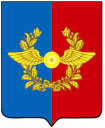 Российская ФедерацияИркутская областьУсольское районное муниципальное образованиеА Д М И Н И С Т Р А Ц И Я Городского поселенияСреднинского муниципального образованияОт  28.12.2017г.                       п. Средний                                 № 104П О С Т А Н О В Л Е Н И ЕО внесении изменений в постановление от 18.12.2017г. № 95 «Об утверждении административного регламента предоставления муниципальной услуги «Выдача градостроительного плана земельного участка, расположенного на территории городского поселения Среднинского муниципального образования»В соответствии с п.6 статьи 57.3  Градостроительного кодекса Российской Федерации от 29.12.2004г. №190-ФЗ, Федеральным законом от 06.10.2003г. № 131-ФЗ "Об общих принципах организации местного самоуправления в Российской Федерации", руководствуясь Уставом городского поселения Среднинского муниципального образования, глава городского поселения Среднинского муниципального образования П О С Т А Н О В Л Я Е Т:1. В приложении №1 к постановлению от 18.12.2017г. № 95 «Об утверждении административного регламента предоставления муниципальной услуги «Выдача градостроительного плана земельного участка, расположенного на территории городского поселения Среднинского муниципального образования» в пункте 2.4. административного регламента «Выдача градостроительного плана земельного участка, расположенного на территории городского поселения Среднинского муниципального образования» вместо слов: «не более 30 календарных дней» читать в новой редакции: «не более 20 рабочих дней»; 2. В приложении №1 к постановлению от 18.12.2017г. № 95 «Об утверждении административного регламента предоставления муниципальной услуги «Выдача градостроительного плана земельного участка, расположенного на территории городского поселения Среднинского муниципального образования» в пункте 3.5.2. административного регламента «Выдача градостроительного плана земельного участка, расположенного на территории городского поселения Среднинского муниципального образования» вместо слов: «не позднее, чем тридцать календарных дней» читать в новой редакции: «не позднее, чем двадцать рабочих дней»  3. Специалисту-делопроизводителю: опубликовать данное постановление в газете «Новости» и разместить  на официальном сайте в сети «Интернет»;4. Контроль за исполнением настоящего постановления оставляю за собой.Глава городского поселенияСреднинского муниципального образования                     В.Д. Барчуков